РОССИЙСКАЯ ФЕДЕРАЦИЯФЕДЕРАЛЬНЫЙ ЗАКОНО ВНЕСЕНИИ ИЗМЕНЕНИЙВ ОТДЕЛЬНЫЕ ЗАКОНОДАТЕЛЬНЫЕ АКТЫ РОССИЙСКОЙФЕДЕРАЦИИ ПО ВОПРОСАМ ЗАЩИТЫ ИНТЕЛЛЕКТУАЛЬНЫХ ПРАВВ ИНФОРМАЦИОННО-ТЕЛЕКОММУНИКАЦИОННЫХ СЕТЯХПринятГосударственной Думой21 июня 2013 годаОдобренСоветом Федерации26 июня 2013 годаСписок изменяющих документов(в ред. Федерального закона от 12.03.2014 N 35-ФЗ)Статья 1Статью 28 Арбитражного процессуального кодекса Российской Федерации (Собрание законодательства Российской Федерации, 2002, N 30, ст. 3012) дополнить словами ", за исключением дел, рассматриваемых Московским городским судом в соответствии с частью третьей статьи 26 Гражданского процессуального кодекса Российской Федерации".Статья 2Внести в Гражданский процессуальный кодекс Российской Федерации (Собрание законодательства Российской Федерации, 2002, N 46, ст. 4532; 2005, N 30, ст. 3104; 2006, N 1, ст. 8; 2007, N 41, ст. 4845; 2008, N 24, ст. 2798; 2009, N 14, ст. 1579; 2010, N 18, ст. 2145; N 50, ст. 6611; 2011, N 49, ст. 7066) следующие изменения:1) статью 26 дополнить частью третьей следующего содержания:"3. Московский городской суд рассматривает в качестве суда первой инстанции гражданские дела, которые связаны с защитой исключительных прав на фильмы, в том числе кинофильмы, телефильмы, в информационно-телекоммуникационных сетях, в том числе в сети "Интернет", и по которым им приняты предварительные обеспечительные меры в соответствии со статьей 144.1 настоящего Кодекса.";2) часть первую статьи 140 дополнить пунктом 3.1 следующего содержания:"3.1) возложение на ответчика и других лиц обязанности совершить определенные действия, касающиеся предмета спора о нарушении исключительных прав на фильмы, в том числе кинофильмы, телефильмы, в информационно-телекоммуникационных сетях, в том числе в сети "Интернет";";3) дополнить статьей 144.1 следующего содержания:"Статья 144.1. Предварительные обеспечительные меры защиты исключительных прав на фильмы, в том числе кинофильмы, телефильмы, в информационно-телекоммуникационных сетях, в том числе в сети "Интернет"1. Суд по письменному заявлению организации или гражданина вправе принять предварительные обеспечительные меры, направленные на обеспечение защиты исключительных прав на фильмы, в том числе кинофильмы, телефильмы, заявителя в информационно-телекоммуникационных сетях, в том числе в сети "Интернет", до предъявления иска. Такое заявление также может быть подано в суд посредством заполнения формы, размещенной на официальном сайте суда в информационно-телекоммуникационной сети "Интернет", и подписано квалифицированной электронной подписью в установленном федеральным законом порядке.2. Предварительные обеспечительные меры, предусмотренные настоящей статьей, принимаются судом по правилам, предусмотренным настоящей главой, с особенностями, установленными настоящей статьей.3. Заявление о предварительном обеспечении защиты исключительных прав на фильмы, в том числе кинофильмы, телефильмы, в информационно-телекоммуникационных сетях, в том числе в сети "Интернет", подается в Московский городской суд.4. При подаче заявления о предварительном обеспечении защиты исключительных прав на фильмы, в том числе кинофильмы, телефильмы, в информационно-телекоммуникационных сетях, в том числе в сети "Интернет", заявитель представляет в суд документы, подтверждающие факт использования в информационно-телекоммуникационных сетях, в том числе в сети "Интернет", объектов исключительных прав и права заявителя на данные объекты. Непредставление указанных документов в суд является основанием для вынесения определения об отказе в предварительном обеспечении защиты исключительных прав на фильмы, в том числе кинофильмы, телефильмы, в информационно-телекоммуникационных сетях, в том числе в сети "Интернет", в котором суд разъясняет право на повторную подачу указанного заявления с выполнением требований настоящей части, а также право на подачу иска в общем порядке. При подаче заявления о предварительном обеспечении защиты исключительных прав на фильмы, в том числе кинофильмы, телефильмы, в информационно-телекоммуникационных сетях, в том числе в сети "Интернет", в соответствии с настоящей статьей посредством заполнения формы, размещенной на официальном сайте Московского городского суда в информационно-телекоммуникационной сети "Интернет", документы, подтверждающие факт использования в информационно-телекоммуникационных сетях, в том числе в сети "Интернет", объектов исключительных прав и права заявителя на указанные объекты, могут быть представлены в электронном виде.5. О предварительном обеспечении защиты исключительных прав на фильмы, в том числе кинофильмы, телефильмы, в информационно-телекоммуникационных сетях, в том числе в сети "Интернет", суд выносит определение.В определении устанавливается срок, не превышающий пятнадцати дней со дня вынесения определения, для подачи искового заявления по требованию, в связи с которым судом приняты меры по обеспечению имущественных интересов заявителя. Указанное определение размещается на официальном сайте Московского городского суда в информационно-телекоммуникационной сети "Интернет" не позднее следующего дня после дня вынесения указанного определения.6. В случае принятия судом предварительных обеспечительных мер, предусмотренных настоящей статьей, исковое заявление о защите исключительных прав на фильмы, в том числе кинофильмы, телефильмы, в информационно-телекоммуникационных сетях, в том числе в сети "Интернет", подается заявителем в указанный суд.7. Если заявителем не было подано исковое заявление в срок, установленный определением суда о предварительном обеспечении защиты исключительных прав на фильмы, в том числе кинофильмы, телефильмы, в информационно-телекоммуникационных сетях, в том числе в сети "Интернет", предварительное обеспечение отменяется тем же судом. Об отмене предварительного обеспечения выносится определение.Определение об отмене предварительного обеспечения размещается на официальном сайте Московского городского суда в информационно-телекоммуникационной сети "Интернет" не позднее следующего дня после дня вынесения указанного определения.Копии определения направляются заявителю, в федеральный орган исполнительной власти, осуществляющий функции по контролю и надзору в сфере средств массовой информации, массовых коммуникаций, информационных технологий и связи, и иным заинтересованным лицам не позднее следующего дня после дня вынесения определения.8. В случае подачи заявителем искового заявления по требованию, в связи с которым судом приняты меры по предварительному обеспечению защиты исключительных прав на фильмы, в том числе кинофильмы, телефильмы, в информационно-телекоммуникационных сетях, в том числе в сети "Интернет", эти меры действуют как меры по обеспечению иска.9. Организация или гражданин, права и (или) законные интересы которых нарушены принятием мер по предварительному обеспечению защиты исключительных прав на фильмы, в том числе кинофильмы, телефильмы, в информационно-телекоммуникационных сетях, в том числе в сети "Интернет", до предъявления иска вправе требовать по своему выбору от заявителя возмещения убытков в порядке, установленном статьей 146 настоящего Кодекса, если заявителем в установленный судом срок не было подано исковое заявление по требованию, в связи с которым судом были приняты указанные предварительные обеспечительные меры, или если вступившим в законную силу судебным актом в иске отказано.";4) статью 320.1 дополнить пунктом 5 следующего содержания:"5) апелляционной инстанцией Московского городского суда - на решения данного суда по гражданским делам, которые связаны с защитой исключительных прав на фильмы, в том числе кинофильмы, телефильмы, в информационно-телекоммуникационных сетях, в том числе в сети "Интернет", и по которым им приняты предварительные обеспечительные меры в соответствии со статьей 144.1 настоящего Кодекса.";5) часть первую статьи 428 дополнить абзацем следующего содержания:"Исполнительный лист по определению о предварительном обеспечении защиты исключительных прав на фильмы, в том числе кинофильмы, телефильмы, выдается взыскателю не позднее следующего дня после дня вынесения такого определения.";6) статью 429 дополнить частью третьей следующего содержания:"3. На основании определения о предварительном обеспечении защиты исключительных прав на фильмы, в том числе кинофильмы, телефильмы, в информационно-телекоммуникационных сетях, в том числе в сети "Интернет", суд выдает исполнительный лист взыскателю, а также по ходатайству взыскателя направляет исполнительный лист в федеральный орган исполнительной власти, осуществляющий функции по контролю и надзору в сфере средств массовой информации, массовых коммуникаций, информационных технологий и связи.".Статья 3Внести в Федеральный закон от 27 июля 2006 года N 149-ФЗ "Об информации, информационных технологиях и о защите информации" (Собрание законодательства Российской Федерации, 2006, N 31, ст. 3448; 2010, N 31, ст. 4196; 2011, N 15, ст. 2038; N 30, ст. 4600; 2012, N 31, ст. 4328; 2013, N 14, ст. 1658; N 23, ст. 2870) следующие изменения:1) часть 2 статьи 1 дополнить словами ", за исключением случаев, предусмотренных настоящим Федеральным законом";2) дополнить статьей 15.2 следующего содержания:"Статья 15.2. Порядок ограничения доступа к информации, распространяемой с нарушением исключительных прав на фильмы, в том числе кинофильмы, телефильмы1. Правообладатель в случае обнаружения в информационно-телекоммуникационных сетях, в том числе в сети "Интернет", фильмов, в том числе кинофильмов, телефильмов, или информации, необходимой для их получения с использованием информационно-телекоммуникационных сетей, которые распространяются без его разрешения или иного законного основания, вправе обратиться в федеральный орган исполнительной власти, осуществляющий функции по контролю и надзору в сфере средств массовой информации, массовых коммуникаций, информационных технологий и связи, с заявлением о принятии мер по ограничению доступа к информационным ресурсам, распространяющим такие фильмы или информацию, на основании вступившего в силу судебного акта. Форма указанного заявления утверждается федеральным органом исполнительной власти, осуществляющим функции по контролю и надзору в сфере средств массовой информации, массовых коммуникаций, информационных технологий и связи.2. Федеральный орган исполнительной власти, осуществляющий функции по контролю и надзору в сфере средств массовой информации, массовых коммуникаций, информационных технологий и связи, на основании вступившего в силу судебного акта в течение трех рабочих дней:1) определяет провайдера хостинга или иное лицо, обеспечивающее размещение в информационно-телекоммуникационной сети, в том числе в сети "Интернет", указанного информационного ресурса, обслуживающего владельца сайта в сети "Интернет", на котором размещена информация, содержащая фильмы, в том числе кинофильмы, телефильмы, или информация, необходимая для их получения с использованием информационно-телекоммуникационных сетей, без разрешения правообладателя или иного законного основания;2) направляет провайдеру хостинга или иному указанному в пункте 1 настоящей части лицу в электронном виде уведомление на русском и английском языках о нарушении исключительных прав на фильмы, в том числе кинофильмы, телефильмы, с указанием наименования произведения, его автора, правообладателя, доменного имени и сетевого адреса, позволяющих идентифицировать сайт в сети "Интернет", на котором размещена информация, содержащая фильмы, в том числе кинофильмы, телефильмы, или информация, необходимая для их получения с использованием информационно-телекоммуникационных сетей, без разрешения правообладателя или иного законного основания, а также указателей страниц сайта в сети "Интернет", позволяющих идентифицировать такую информацию, и с требованием принять меры по удалению такой информации;3) фиксирует дату и время направления уведомления провайдеру хостинга или иному указанному в пункте 1 настоящей части лицу в соответствующей информационной системе.3. В течение одного рабочего дня с момента получения уведомления, указанного в пункте 2 части 2 настоящей статьи, провайдер хостинга или иное указанное в пункте 1 части 2 настоящей статьи лицо обязаны проинформировать об этом обслуживаемого ими владельца информационного ресурса и уведомить его о необходимости незамедлительно удалить незаконно размещенную информацию и (или) принять меры по ограничению доступа к ней.4. В течение одного рабочего дня с момента получения от провайдера хостинга или иного указанного в пункте 1 части 2 настоящей статьи лица уведомления о необходимости удалить незаконно размещенную информацию владелец информационного ресурса обязан удалить такую информацию. В случае отказа или бездействия владельца информационного ресурса провайдер хостинга или иное указанное в пункте 1 части 2 настоящей статьи лицо обязаны ограничить доступ к соответствующему информационному ресурсу не позднее истечения трех рабочих дней с момента получения уведомления, указанного в пункте 2 части 2 настоящей статьи.5. В случае непринятия провайдером хостинга или иным указанным в пункте 1 части 2 настоящей статьи лицом и (или) владельцем информационного ресурса мер, указанных в частях 3 и 4 настоящей статьи, доменное имя сайта в сети "Интернет", его сетевой адрес, указатели страниц сайта в сети "Интернет", позволяющие идентифицировать информацию, содержащую фильмы, в том числе кинофильмы, телефильмы, или информацию, необходимую для их получения с использованием информационно-телекоммуникационных сетей, и размещенную без разрешения правообладателя или иного законного основания, а также иные сведения об этом сайте и информация направляются по системе взаимодействия операторам связи для принятия мер по ограничению доступа к данному информационному ресурсу, в том числе к сайту в сети "Интернет", или к размещенной на нем информации.6. Федеральный орган исполнительной власти, осуществляющий функции по контролю и надзору в сфере средств массовой информации, массовых коммуникаций, информационных технологий и связи, на основании вступившего в силу судебного акта в течение трех рабочих дней со дня получения судебного акта об отмене ограничения доступа к информационному ресурсу, содержащему фильмы, в том числе кинофильмы, телефильмы, или информацию, необходимую для их получения с использованием информационно-телекоммуникационных сетей, которые распространяются без разрешения правообладателя или иного законного основания, уведомляет провайдера хостинга или иное указанное в пункте 1 части 2 настоящей статьи лицо и операторов связи об отмене мер по ограничению доступа к данному информационному ресурсу.7. В течение суток с момента получения по системе взаимодействия сведений об информационном ресурсе, содержащем фильмы, в том числе кинофильмы, телефильмы, или информацию, необходимую для их получения с использованием информационно-телекоммуникационных сетей, которые распространяются без разрешения правообладателя или иного законного основания, оператор связи, оказывающий услуги по предоставлению доступа к информационно-телекоммуникационной сети "Интернет", обязан ограничить доступ к такому информационному ресурсу, в том числе к сайту в сети "Интернет", или к странице сайта.8. Порядок функционирования информационной системы взаимодействия устанавливается федеральным органом исполнительной власти, осуществляющим функции по контролю и надзору в сфере средств массовой информации, массовых коммуникаций, информационных технологий и связи.9. Предусмотренный настоящей статьей порядок не применяется к информации, подлежащей включению в реестр в соответствии со статьей 15.1 настоящего Федерального закона.";3) статью 17 дополнить частью 4 следующего содержания:"4. Провайдер хостинга и владелец сайта в сети "Интернет" не несут ответственность перед правообладателем и перед пользователем за ограничение доступа к информации и (или) ограничение ее распространения в соответствии с требованиями настоящего Федерального закона.".Статья 4Внести в часть четвертую Гражданского кодекса Российской Федерации (Собрание законодательства Российской Федерации, 2006, N 52, ст. 5496; 2008, N 27, ст. 3122; 2010, N 41, ст. 5188) следующие изменения:1) дополнить статьей 1253.1 следующего содержания:"Статья 1253.1. Особенности ответственности информационного посредника1. Лицо, осуществляющее передачу материала в информационно- телекоммуникационной сети, в том числе в сети "Интернет", лицо, предоставляющее возможность размещения материала или информации, необходимой для его получения с использованием информационно-телекоммуникационной сети, лицо, предоставляющее возможность доступа к материалу в этой сети, - информационный посредник - несет ответственность за нарушение интеллектуальных прав в информационно-телекоммуникационной сети на общих основаниях, предусмотренных настоящим Кодексом, при наличии вины с учетом особенностей, установленных пунктами 2 и 3 настоящей статьи.2. Информационный посредник, осуществляющий передачу материала в информационно-телекоммуникационной сети, не несет ответственность за нарушение интеллектуальных прав, произошедшее в результате этой передачи, при одновременном соблюдении следующих условий:1) он не является инициатором этой передачи и не определяет получателя указанного материала;2) он не изменяет указанный материал при оказании услуг связи, за исключением изменений, осуществляемых для обеспечения технологического процесса передачи материала;3) он не знал и не должен был знать о том, что использование соответствующих результата интеллектуальной деятельности или средства индивидуализации лицом, инициировавшим передачу материала, содержащего соответствующие результат интеллектуальной деятельности или средство индивидуализации, является неправомерным.3. Информационный посредник, предоставляющий возможность размещения материала в информационно-телекоммуникационной сети, не несет ответственность за нарушение интеллектуальных прав, произошедшее в результате размещения в информационно-телекоммуникационной сети материала третьим лицом или по его указанию, при одновременном соблюдении информационным посредником следующих условий:1) он не знал и не должен был знать о том, что использование соответствующих результата интеллектуальной деятельности или средства индивидуализации, содержащихся в таком материале, является неправомерным;2) он в случае получения в письменной форме заявления правообладателя о нарушении интеллектуальных прав с указанием страницы сайта и (или) сетевого адреса в сети "Интернет", на которых размещен такой материал, своевременно принял необходимые и достаточные меры для прекращения нарушения интеллектуальных прав. Перечень необходимых и достаточных мер и порядок их осуществления могут быть установлены законом.4. К информационному посреднику, который в соответствии с настоящей статьей не несет ответственность за нарушение интеллектуальных прав, могут быть предъявлены требования о защите интеллектуальных прав (пункт 1 статьи 1250, пункт 1 статьи 1251, пункт 1 статьи 1252 настоящего Кодекса), не связанные с применением мер гражданско-правовой ответственности, в том числе об удалении информации, нарушающей исключительные права, или об ограничении доступа к ней.5. Правила настоящей статьи применяются в отношении лиц, предоставляющих возможность доступа к материалу или информации, необходимой для его получения с использованием информационно-телекоммуникационной сети.";2) утратил силу с 1 октября 2014 года. - Федеральный закон от 12.03.2014 N 35-ФЗ.Статья 5Настоящий Федеральный закон вступает в силу с 1 августа 2013 года.ПрезидентРоссийской ФедерацииВ.ПУТИНМосква, Кремль2 июля 2013 годаN 187-ФЗ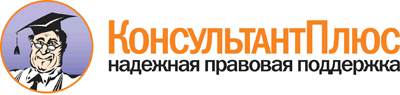  Федеральный закон от 02.07.2013 N 187-ФЗ
(ред. от 12.03.2014)
"О внесении изменений в отдельные законодательные акты Российской Федерации по вопросам защиты интеллектуальных прав в информационно-телекоммуникационных сетях" Документ предоставлен КонсультантПлюс

www.consultant.ru 

Дата сохранения: 30.09.2016 
 2 июля 2013 годаN 187-ФЗ